О принятии на баланс муниципального имуществаСтаронижестеблиевского сельского поселения Красноармейского районаВ соответствии с Гражданским кодексом Российской Федерации, Федеральным законом от 6 октября 2003 года № 131-ФЗ «Об общих принципах организации местного самоуправления в Российской Федерации», на основании решения Совета Старонижестеблиевского сельского поселения Красноармейского района от 2 февраля 2017 года № 36/5 «Об утверждении положения о порядке управления и распоряжения имуществом, находящимся в муниципальной собственности Старонижестеблиевского сельского поселения Красноармейского района» безвозмездно принять, в муниципальную собственность Старонижестеблиевского сельского поселения Красноармейского района:1. Отделу по бухгалтерскому учету и финансам администрации Старонижестеблиевского сельского поселения Красноармейского района (Коваленко) безвозмездно принять, в муниципальную собственность Старонижестеблиевского сельского поселения Красноармейского района, следующие объекты имущества (приложение).2. Отделу по бухгалтерскому учету и финансам администрации Старонижестеблиевского сельского поселения Красноармейского района (Коваленко) поставить на учет данные объекты на баланс администрации Старонижестеблиевского сельского поселения Красноармейского района.3. Контроль за выполнением настоящего распоряжения возложить  на заместителя главы Старонижестеблиевского сельского поселения Красноармейского района Черепанову Е.Е.4. Распоряжение вступает в силу со дня его подписания. ГлаваСтаронижестеблиевского сельского поселенияКрасноармейского района 	                                                          В.В. НовакПриложениек распоряжению администрации Старонижестеблиевского сельского поселенияКрасноармейского районаот               2023 года №    ПЕРЕЧЕНЬимущества, безвозмездно принимаемого в муниципальную собственность Старонижестеблиевского сельского поселения Красноармейского районаНачальник отдела по бухгалтерскому учету и финансам,главный бухгалтер администрацииСтаронижестеблиевского сельского поселенияКрасноармейского района                                                                             Т.А. Коваленко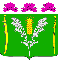 АДМИНИСТРАЦИЯСТАРОНИЖЕСТЕБЛИЕВСКОГО СЕЛЬСКОГО ПОСЕЛЕНИЯ КРАСНОАРМЕЙСКОГО РАЙОНАРАСПОРЯЖЕНИЕАДМИНИСТРАЦИЯСТАРОНИЖЕСТЕБЛИЕВСКОГО СЕЛЬСКОГО ПОСЕЛЕНИЯ КРАСНОАРМЕЙСКОГО РАЙОНАРАСПОРЯЖЕНИЕАДМИНИСТРАЦИЯСТАРОНИЖЕСТЕБЛИЕВСКОГО СЕЛЬСКОГО ПОСЕЛЕНИЯ КРАСНОАРМЕЙСКОГО РАЙОНАРАСПОРЯЖЕНИЕ«__14__»__07_____2023 г.№ _54-р___станица Старонижестеблиевскаястаница Старонижестеблиевскаястаница Старонижестеблиевская№пп/пПолное наименование имущества, характеристика имуществаМестонахождения имуществаколичество, шт.Цена, руб.Стоимость, руб.Балансоваястоимость руб.1234567Комплексные спортивные,детские игровые площадки, в том числе:Комплексные спортивные,детские игровые площадки, в том числе:Комплексные спортивные,детские игровые площадки, в том числе:Комплексные спортивные,детские игровые площадки, в том числе:Комплексные спортивные,детские игровые площадки, в том числе:Комплексные спортивные,детские игровые площадки, в том числе:Комплексные спортивные,детские игровые площадки, в том числе:11Многопустотная плита перекрытия 1ПК60.12, б/у353840, Краснодарский край, Красноармейский район, станица Старонижестеблиевская, ул. Мира, 189 1271500190500190500,00ИтогоХ4Х190500190500,00